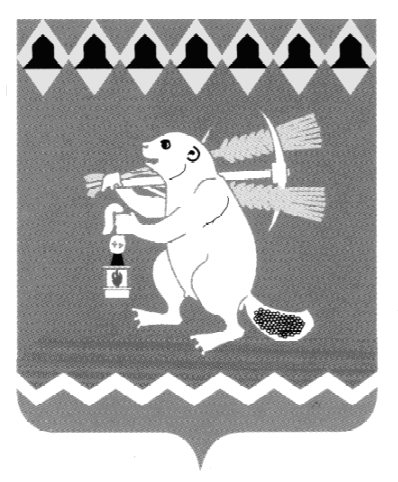 Администрация Артемовского городского округа ПОСТАНОВЛЕНИЕот 25.07.2022                                                                                           № 718-ПАО проведении в 2022 году на территории Артемовского городского округа месячника, посвященного Дню пенсионера в Свердловской областиВ целях повышения уровня и качества жизни пенсионеров, проживающих на территории Артемовского городского округа, усиления их роли в процессах жизнедеятельности общества, создания условий, обеспечивающих достойную жизнь, принимая во внимание Указ Губернатора Свердловской области от 23.09.2008 № 1022-УГ «О праздниках Свердловской области», руководствуясь статьями 30, 31 Устава Артемовского городского округа,ПОСТАНОВЛЯЮ:1. Провести в 2022 году на территории Артемовского городского округа месячник, посвященный Дню пенсионера в Свердловской области.2. Утвердить :1) план проведения на территории Артемовского городского округа месячника, посвященного Дню пенсионера в Свердловской области (Приложение 1);2) состав организационного комитета по подготовке и проведению на территории Артемовского городского округа месячника, посвященного Дню пенсионера в Свердловской области (Приложение 2).3. Опубликовать постановление в газете  «Артемовский рабочий», разместить на Официальном портале правовой информации Артемовского городского округа (www.артемовский-право.рф) и на официальном сайте Артемовского городского округа в информационно-телекоммуникационной сети «Интернет».4. Контроль за исполнением постановления возложить на заместителя главы Артемовского городского округа Лесовских Н.П.Глава Артемовского городского округа                                         К.М. ТрофимовПриложение 1УТВЕРЖДЕНпостановлением АдминистрацииАртемовского городского округаот 25.07.2022 № 718-ПАПЛАН
проведения в 2022 году на территории Артемовского городского округа месячника, посвященного Дню пенсионера в Свердловской областиПриложение 2УТВЕРЖДЕНпостановлением АдминистрацииАртемовского городского округаот 25.07.2022 № 718-ПАСоставорганизационного комитета по подготовке и проведениюна территории Артемовского городского округа месячника, посвященного Дню пенсионера в Свердловской области№п/пДата проведенияМероприятиеМесто проведенияОтветственный исполнитель105.08.2022Информирование руководителей муниципальных образовательных организаций и председателей первичных профсоюзных организаций о проведении мероприятий месячника, посвященного празднованию Дня пенсионераУправление образования Артемовского городского округаУправление образования Артемовского городского округа (Багдасарян Н.В.); Артемовская городская организация Профсоюза (Тимофеева Н.А.)218.08.2022Познавательно-развлекательный час «Три великих спаса»Городская библиотека № 2МБУК ЦБС(Рудько Н.В.)322.08.2022
Онлайн выставка даров садов и огородов «Себе в радость – людям на удивление» (55+)
МБУК ДК им.А.С. Попова
социальные сети «ВКонтакте», «Одноклассники»МБУК ДК им.А.С. Попова (Свалов Ю.Г.)423.08.2022Веселая карусель «Летнее настроение» (для Артемовской организации Всероссийского общества слепых)Центральная районная библиотекаМБУК ЦБС (Рудько Н.В.)523.08.2022Веселая карусель «Летнее настроение» (для Артемовской организации Всероссийского общества слепых)Центральная районная библиотекаМБУК ЦБС (Рудько Н.В.) 626.08.2022Гурман-вечер любителей поэтического жанра «Поэзия края родного в душе зазвучала вновь…»Покровская сельская библиотека(ГАУ СО СО «Комплексный центр социального обслуживания населения Артемовского района»)МБУК ЦБС (Рудько Н.В.)728.08.2022
Концертная программа «Желаем счастья вам» в рамках Дня пенсионера Свердловской областиМБУК ДК им.А.С. ПоповаМБУК ДК им.А.С. Попова (Свалов Ю.Г.)828.08.2022Музыкальная площадка «Танцы у фонтана»Сквер Победыдиректор МБУК ГЦД «Горняк» (Фофанова Е.М.)903.09.2022Национальный мультикультурный фестиваль «Цветы дружбы»Парковая зона МБУК АГОДК «Угольщиков»,ул. Грибоедова д.1МБУК АГО ДК «Угольщиков» (Серебренников П.П.)1009.09.2022Вечер поэзии «В небе курлычущая красота», посвященный Всемирному дню журавля(11 сентября)СРО «Надежда»с. ПокровскоеМБУК ЦКС (Антонова Н.М.)1111.09.2022Спортивный праздник здоровья для ветеранов педагогического труда- массовая зарядка на природе «Активное долголетие»Муниципальные образовательные организации Руководители МОО, председатели первичных профсоюзных организаций (далее – ППО)1213.09.-19.09.2022Акция «Примите наши подарки» (изготовление и вручение подарков)Муниципальные образовательные организацииРуководители МОО, председатели ППО1316.09.2022Конкурсная программа «По волнам нашей памяти», посвященная месячнику пенсионера Свердловской областиКрасногвардейскийЦентр ДосугаМБУК ЦКС (Антонова Н.М.)1416.09.2022Областной киномарафон «Этнофест»МБУК ЦКиК «Родина»МБУК ЦКиК «Родина» (Никифорова В.И.)1516.09.2022Вечер поэзии «Всё начинается с любви…»Покровская сельская библиотека(ГАУ СО СО «Комплексный центр социального обслуживания населения Артёмовского района»)МБУК ЦБС (Рудько Н.В.)1616.09.2022Марафон по скандинавской ходьбе (члены Профсоюза)Стадион «Машиностроитель»Артемовская городская организация Профсоюза (Тимофеева Н.А.)1717.09.2022
Отборочный тур смотра-конкурса талантов людей старшего поколения «Сердце, тебе не хочется покоя…» в рамках месячника пенсионера Свердловской областиМБУК ДК им.А.С. ПоповаМБУК ДК им.А.С. Попова (Свалов Ю.Г.)1819.09.-30.09.2022Беседы, классные часы для воспитанников дошкольных образовательных организаций и обучающихся общеобразовательных организаций «Беру пример с моих бабушек и дедушек»Муниципальные образовательные организацииРуководители МОО, председатели ППО1919.09.-30.09.2022 «Почта добра». Направление поздравительных открыток ветеранам педагогического трудаМуниципальные образовательные организацииРуководители МОО, председатели ППО2019.09.-30.09.2022Конкурсы портретов «Как нам дороги ваши седины»Муниципальные образовательные  организацииРуководители МОО, председатели ППО2120.09.2022Игра «Угадай мелодию»: мелодии прошлых лет» (для Артемовской организации Всероссийского общества слепых)Центральная районная библиотекаМБУК ЦБС (Рудько Н.В.)2221.09.2022Танцевально-развлекательная программа«Краски осени»МБУК ГЦД «Горняк»МБУК ГЦД «Горняк» (Фофанова Е.М.)2323.09.2022Праздничная программа «Добром наполнятся сердца!», посвященная Месячникупенсионера в Свердловской областиСосновоборскийЦентр ДосугаМБУК ЦКС (Антонова Н.М.)2423.09. – 30.09.2022Фотовыставки «Мои совместные дела с бабушкой и дедушкой»Муниципальные образовательные организацииРуководители МОО, председатели ППО2524.09.2022Праздничная программа «Не стареют душой ветераны!»МБУК АГО ДК «Угольщиков»,п.Буланаш МБУК АГО ДК «Угольщиков» (Серебренников П.П.)2624.09.2022
Фестиваль поэзии и бардовской песни «Мир входящему»МБУК ДК им.А.С. ПоповаМБУК ДК им.А.С. Попова (Свалов Ю.Г.) 2727.09.2022Музыкальная беседка «Пой, русская душа» (для Артемовской организации Всероссийского общества слепых) Центральная районная библиотекаМБУК ЦБС (Рудько Н.В.)2829.09.2022Музыкальная программа «Россия – кладезь народного творчества», посвященная Году народного искусстваПокровскийЦентр ДосугаМБУК ЦКС (Антонова Н.М.) 2929.09.2022Музыкально-поэтическая новелла «Возраст осени прекрасный»Центральная районная библиотекаМБУК ЦБС (Рудько Н.В.)3030.09.2022
  Гала – концерт смотра-конкурса талантов людей старшего поколения «Сердце, тебе не хочется покоя…», посвященный Дню пожилых людей и Году культурного наследия народов РоссииМБУК ДК им.А.С. ПоповаМБУК ДК им.А.С. Попова
(Свалов Ю.Г.) 3130.09.2022Поздравление  с выездом на дом к пожилым неработающим сотрудникам –пенсионерам - членам ПрофсоюзаМуниципальные образовательные организацииАртемовская городская организация Профсоюза (Тимофеева Н.А.), председатели ППО Руководители МОО, председатели ППО3230.09.2022«Кабачок»вечер отдыха для пожилых людейМБУК АГОДК «Энергетик»МБУК АГОДК «Энергетик» (Аксенова М.В.)3301.10.2022Открытый фестиваль фольклора и национальных культур«Егормала»МБУК АГОДК «Энергетик»МБУК АГОДК «Энергетик» (Аксенова М.В.)3401.10.2022Танцевально-развлекательная программа для ветеранов «Танцам возраст не помеха!»МБУК АГО ДК «Угольщиков»,п.Буланаш МБУК АГО ДК «Угольщиков»(Серебренников П.П.)3501.10.2022Концертная программа «От сердца к сердцу»МБУК ГЦД «Горняк»МБУК ГЦД «Горняк» (Фофанова Е.М.) 3601.10.2022Праздничный концерт «Жизни золотой листопад», посвященный Дню пожилого человекаПокровскийЦентр ДосугаМБУК ЦКС (Антонова Н.М.)3701.10.2022Вечер отдыха «А мы душою молоды всегда», посвященный Дню пожилого человекаПокровский Центр ДосугаМБУК ЦКС (Антонова Н.М.)3901.10.2022Праздничная программа 
«Серебро волос и золото сердец!», посвященная Международному Дню пожилых людейСосновоборскийЦентр ДосугаМБУК ЦКС (Антонова Н.М.)4001.10.2022Концертная программа «С открытым сердцем, с добрым словом» для пожилых людейКрасногвардейскийЦентр ДосугаМБУК ЦКС (Антонова Н.М.)4101.10.2022Музыкальный вечер «Золотая мудрость души»Покровская сельская библиотека(ГАУ СО СО «КЦСОН Артёмовского района»)МБУК ЦБС (Рудько Н.В.) 4201.10.2022Юбилейный вернисаж «Мэтр сатиры» (к 125-летию И. Ильфа)Городская библиотека № 2МБУК ЦБС (Рудько Н.В.) 4303.10.2022Лирическая программа «Возраст листопада» (для Артемовской организации Всероссийского общества слепых)Центральная районная библиотекаМБУК ЦБС(Рудько Н.В.) 4403.10.2022Областной проект «Серебряный возраст» праздничное мероприятие «Молоды душой всегда!»МБУК ЦКиК «Родина»МБУК ЦКиК «Родина» (Никифорова В.И.)4503.10.2022
Вечер воспоминаний «А годы летят…»МБУК ДК им.А.С. ПоповаМБУК ДК им.А.С. Попова (Свалов Ю.Г.)4623.10.2022Виртуальное знакомство «Живая нить поколений» Центральная районная библиотекаМБУК ЦБС (Рудько Н.В.)4727.10.2022Праздничная программа «Пусть будет теплой осень жизни» Центральная районная библиотека 	МБУК ЦБС (Рудько Н.В.) 4828.10.2022Встреча с песней «Юность комсомольская моя», посвященная Дню рождения комсомолаПокровскийЦентр ДосугаМБУК ЦКС (Антонова Н.М.)49августУчастие в районном слете команд ветеранов «Покровский привал» (члены Профсоюза)село ПокровскоеАртемовская городская организация Профсоюза (Тимофеева Н.А.)50август (по специальному графику)Выездная культурно-просветительская программа «Герои России моей»пос. Красногвардейский,КрасногвардейскийпсихоневрологическийинтернатМБУК «Артемовский исторический музей» (Фучкин О.Е.)51августПерсональная выставка декоративно-прикладного искусства Назукиной Эльвиры Михайловны –к 75-летию мастера художественной вышивкиЦентральная районнаябиблиотекаМБУК «Артемовский исторический музей» (Фучкин О.Е.)52сентябрь  (по специальному графику)Выездная культурно-просветительская программа «Герои Днепра»пос. Красногвардейский,КрасногвардейскийпсихоневрологическийинтернатМБУК «Артемовский исторический музей» (Фучкин О.Е.)53сентябрьАкция «10000 добрых дел» (оказание помощи в быту пенсионерам, ветеранам труда и ВОВ, труженикам тыла)по месту проживания ветеранаотдел по работе с детьми и молодежью Администрации Артемовского городского округа (Автайкина И.Л.)54август-октябрьОрганизация медицинских осмотров пенсионеров в рамках диспансеризации определенных групп взрослого населенияГАУЗ СО «Артемовская ЦРБ»ГАУЗ СО «Артемовская ЦРБ»55август-октябрьОрганизация осмотров пенсионеров в специально выделенное время для посещения врачей-специалистовГАУЗ СО «Артемовская ЦРБ»ГАУЗ СО «Артемовская ЦРБ»56август-октябрьОрганизация работы выездных врачебных бригад для осмотра пенсионеров в отдаленных населенных пунктахГАУЗ СО «Артемовская ЦРБ»ГАУЗ СО «Артемовская ЦРБ»57август-октябрьОрганизация проведения вакцинации от новой коронавирусной инфекции маломобильных пенсионеров на домуГАУЗ СО «Артемовская ЦРБ»ГАУЗ СО «Артемовская ЦРБ»58август, октябрьПатриотическая акция «Мы помним и чтим ветеранов!»по месту проживания ветеранаотдел по работе с детьми и молодежью Администрации Артемовского городского округа (Автайкина И.Л.) 59сентябрь-октябрьФотоконкурс «Активное поколение!»Артемовский городской округотдел по работе с детьми и молодежью Администрации Артемовского городского округа (Автайкина И.Л.)6015 августа-1 октябряВстречи с социально ориентированными некоммерческими организациями (объединениями), осуществляющими свою деятельность на территории Артемовского городского округапо отдельному графику  отдел по работе с детьми и молодежью Администрации Артемовского городского округа (Автайкина И.Л.) 61Август-октябрьОздоровление ветеранов педагогического труда в ГАУ СО «Санаторий-профилакторий «Юбилейный» (2 человека)ГАУ СО «Санаторий-профилакторий «Юбилейный»Артемовская городская организация Профсоюза (Тимофеева Н.А.), председатели ППО1.Лесовских Наталия Павловна заместитель главы Артемовского городского округа, председатель оргкомитета2.Пайвина Надежда Александровнаначальник отдела семейной политики, социальных гарантий и организации социального обслуживания Территориального отраслевого исполнительного органа государственной власти Свердловской области – Управление социальной политики Министерства социальной политики Свердловской области № 2 (по согласованию), секретарь оргкомитетаЧлены оргкомитета:Члены оргкомитета:Члены оргкомитета:3.Сахарова Елена Борисовнаначальник Управления культуры Администрации Артемовского городского округа4.Багдасарян Наталья Валентиновнаначальник Управления образования Артемовского городского округа5.Кириллова Ольга Сергеевна заведующий отделом экономики, инвестиций и развития Администрации Артемовского городского округа6.Автайкина Ирина Леонидовназаведующий отделом по работе с детьми и молодежью Администрации Артемовского городского округа7.Чехомов Юрий Викторовичзаведующий отделом по физической культуре и спорту Администрации Артемовского городского округа8.Харченко Светлана Валерьевназаместитель начальника Территориального отраслевого исполнительного органа государственной власти Свердловской области – Управление социальной политики Министерства социальной политики Свердловской области № 2 (по согласованию)9.Макаров Олег Николаевич вр.и.о.начальника ОМВД России по Артемовскому району (по согласованию)10.Грунский Константин Григорьевичвоенный комиссар городов Реж, Артемовский, Режевского и Артемовского районов Свердловской области (по согласованию)11.Карташов Андрей Владимировичглавный врач ГАУЗ СО «Артемовская ЦРБ» (по согласованию)12.Петухов Игорь Владимировичзаместитель начальника   54  Пожарно-спасательного отряда ФПС ГПС ГУ МЧС России по Свердловской области г. Артемовский (по согласованию)13.Ергашев Василий Николаевичдиректор Муниципального бюджетного учреждения Артемовского городского округа «Издатель»14.Тунгусова Ольга Валентиновнапредседатель Местного отделения Свердловской областной общественной организации ветеранов войны, труда, боевых действий, государственной службы, пенсионеров Артемовского городского округа (по согласованию)15.Юсупов Рашит Исмаиловичдиректор Муниципального казенного учреждения Артемовского городского округа «Центр по расчету и выплате субсидий»16.Ермоленко Ольга Николаевнаначальник Артемовского филиала государственного бюджетного учреждения Свердловской области многофункциональный центр предоставления государственных и муниципальных услуг (по согласованию)17.Сильченко Наталья Алексеевнадиректор Государственного автономного учреждения социального обслуживания населения Свердловской области «Комплексный центр социального обслуживания населения Артемовского района» (по согласованию)18.Быстраков Геннадий Николаевичпредседатель Местной организации инвалидов Артемовского городского округа «Союз - «Чернобыль» России» (по согласованию)19.Налимова Лидия Ивановнапредседатель Филиала Свердловской областной общественной организации Общероссийской общественной организации инвалидов «Всероссийское ордена Трудового Красного Знамени общество слепых» - Артемовская местная организация (по согласованию)20.Юдина Фания Константиновнапредседатель Артемовской районной организации Общероссийской общественной организации «Всероссийского общества инвалидов» (по согласованию)21.Калугина Маргарита Николаевнапредседатель Совета первичной ветеранской организации Администрации Артемовского городского округа (по согласованию)